WRZESIEŃCEL:Pielęgnujemy pamięćo patronie szkoły. wiem, jak nazywa się patron szkoły znam informacje na temat życia patrona    szkoły potrafię wymienić tytuły utworów  Mieczysława Czychowskiego i rozpoznać    kilka jego prac plastycznych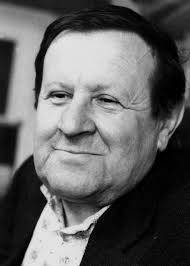 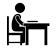 